КУРСКАЯ ЕПАРХИЯ РУССКОЙ ПРАВОСЛАВНОЙ ЦЕРКВИМОСКОВСКОГО ПАТРИАРХАТАКурский филиал федерального государственного образовательного бюджетного учреждения высшего образования«Финансовый университет при Правительстве Российской Федерации»Общественная палата Курской областиРоссийское философское обществоКурская областная общественная организация «Союз интеллигенции»Курская региональная общественная организацияВольного экономического общества РоссииXV Международная научно-практическая конференция«Христианство. История. Культура» 17 марта 2020 г.в рамкахXVI МЕЖДУНАРОДНЫХНАУЧНО-ОБРАЗОВАТЕЛЬНЫХ ЗНАМЕНСКИХ ЧТЕНИЙТема чтений: «Наследие Великой Победы:истоки и будущее»г. Курск 2020Уважаемые коллеги!Приглашаем вас принять участие в XV Международной научно-практической конференции «Христианство. История. Культура», которая состоится в рамках ХVI Международных научно-образовательных Знаменских чтений. Конференция будет проходить по адресу Курск, ул. Ломоносова, 3, на базе Курского филиала Финансового университета при Правительстве РФ 17 марта 2020 года в 11.00 (ауд. 104).Проблематика конференции:Русская духовная цивилизация в глобальном мире;XXI век соприкосновение: светской и духовной жизни;Социальные отношения в контексте христианского мировоззрения;Православная церковь в годы Великой Отечественной войны: патриотический подвиг священнослужителей; Влияние христианских ценностей на современные социокультурные процессы;Православная антропология: истоки и традиции.Регламент: проведение конференции предусматривает проведение пленарного заседания и круглых столов.ДЛЯ УЧАСТИЯ В КОНФЕРЕНЦИИСледует прислать до 15 февраля 2020 года в организационный комитет конференции заявку на участие (см. Приложение 1); до 07 марта 2020 года следует прислать текст доклада, оформленный в соответствии с требованиями (см. Приложение 2). Если статья пишется в соавторстве, заявки авторов отправляются одним файлом. Заявки и тексты статей высылаются в электронном виде на адрес: AOSpitsyna@fa.ru Стоимость участия в конференции (сертификат участника и публикация в сборнике) составляет 300 рублей. Отправка по почте сборника материалов конференции осуществляется за счет автора. Дополнительную информацию можно получить по адресу  . Курск, ул. Ломоносова, 3, Курский филиал Финансового университета при Правительстве РФ, тел. (4712) 51-35-76, а также по е-mail: AOSpitsyna@fa.ruПроезд, проживание, питание для иногородних во время работы конференции – за счет командирующей стороны. Приложение 1ЗАЯВКА НА УЧАСТИЕ В КОНФЕРЕНЦИИНазвание статьи_________________________________________________Фамилия, имя, отчество __________________________________________Организация ____________________________________________________Должность ______________________________________________________Ученая степень, звание ___________________________________________Контактный телефон (с кодом города) _______________________________Необходимость презентационного оборудования (PowerPoint)_______________________E-mail __________________________________________________________Форма участия (очная, заочная) _____________________________________Приложение 2ТРЕБОВАНИЯ К ОФОРМЛЕНИЮ СТАТЕЙ1. По правому краю И.О. Фамилия автора (авторов), священный сан (архимандрит, протоиерей, иерей и т.д.), ученая степень, ученое звание, должность, официальное полное название организации. Ниже, через один интервал печатается по центру прописными буквами Название статьи. После отступа в один интервал следует аннотация, ключевые слова, текст статьи, аннотация и ключевые слова на английском языке.ОбразецА.Ю. Бунин к.и.н., доц. кафедры истории государства и праваКурской государственной сельскохозяйственной академииимени И.И. Иванова (г. Курск)КУРСКАЯ ЕПАРХИЯ В 1917 ГОДУАннотация. Статья посвящена вопросу … (100-120 слов).Ключевые слова: (4-6 слов или словосочетаний).Текст статьи. Текст статьи [1, с. 42]. Текст статьи [2, л. 31].Аннотация и ключевые слова на английском языке.Литература2. Текст статьи должен быть набран в редакторе MS Word. Статью предоставлять только в электронном виде руководителям конференций или секций. Текстовые файлы сохранять в формате doc или docx.3. Допустимый объем статьи – от 5 до 15 тыс. знаков (включая пробелы). Поля: верхнее – , нижнее – , левое – 2 см, правое – 2 см. Шрифт – TimesNewRoman. Размер шрифта – 14 (для литературы – 10), межстрочный интервал – 1,5, отступ первой строки – 1,25 см, переносы – автоматические. 4. После текста статьи, через строку, в алфавитном порядке помещается общий список литературы и источников с выходными данными работ, процитированных в тексте. В списке ссылка должна содержать наименование одного документа (монография, статья, архивный фонд и т.д.).Отсылки в тексте статьи заключаются в квадратные скобки (например, для печатных изданий – [1, с. 45] и для архивных документов – [2, л. 205] и указываются перед знаками препинания. Оформление списка литературы и источников в соответствии с государственным стандартом ГОСТ Р 7.0.100-2018 «Библиографическая запись. Библиографическое описание. Общие требования и правила составления». Примеры оформления:Барабошкина, А. В. Методика преподавания сольфеджио в детской музыкальной школе / А. В. Барабошкина ; под редакцией Л. И. Раабена. – Ленинград : Музгиз, 1963. – 43 с. – Текст : непосредственный.Назайкинский, Е. В. Взаимосвязи интервальных и ступеневых представлений в развитии музыкального слуха / Е. В. Назайкинский. – Текст : непосредственный // Воспитание музыкального слуха : сборник статей / Московская государственная консерватория им. П. И. Чайковского, Кафедра теории музыки. – Москва, 1977. – Вып. 1. – С. 25–77.Цзян Сюхун. Сравнительный анализ систем музыкального воспитания в дошкольных образовательных учреждениях России и Китая / Цзян Сюхун // Педагогическое образование в России. – 2011. – № 1. – C. 70–76. – Текст : непосредственный.Минаков Петр Андреевич. – Текст : электронный // Forens : кто есть кто в судебной медицине. – URL: https://www.forens-med.ru/pers.php?id=152 (дата обращения: 14.08.2019).Московская, А. А. Между социальным и экономическим благом : конфликт проектов легитимации социального предпринимательства в России / А. А. Московская, А. А. Берендяев, А. Ю. Москвина. – Текст : электронный // Мониторинг общественного мнения : экономические и социальные перемены. – 2017. – № 6. – С. 31–35. – URL: https://wciom.ru/fileadmin/file/monitoring/2017/142/2017_142_02_Moskovskaya.pdf (дата обращения: 11.03.2017).Бахтурина Т. А. От МАRС 21 к модели BIBFRAME : эволюция машиночитаемых форматов Библиотеки конгресса США : [презентация : материалы Международной научно-практической конференции «Румянцевские чтения 2017», Москва, 18–19 апреля 2017 г.] / Т. А. Бахтурина. – Текст : электронный // Теория и практика каталогизации и поиска библиотечных ресурсов : электронный журнал. – URL: http://www.nilc.ru/journal/. – Дата публикации: 21 апреля 2017. Варианты русского литературного произношения : [фрагмент пособия «Давайте говорить правильно»] / Л. А. Вербицкая. – Текст : электронный // Грамота.ру : справочно-информационный портал. – Раздел сайта «Библиотека», подраздел «Исследования и монографии». – URL: http://gramota.ru/biblio/research/variants (дата обращения: 24.11.2017). Электронная библиотека : библиотека диссертаций : сайт / Российская государственная библиотека. – Москва : РГБ, 2003 – . – URL: http://diss.rsl.ru/?lang=ru (дата обращения: 20.07.2018). – Режим доступа: для зарегистрир. читателей РГБ. – Текст : электронный. РУКОНТ : национальный цифровой ресурс : межотраслевая электронная библиотека : сайт / консорциум «КОТЕКСТУМ». – Сколково, 2010 – . – URL: https://rucont.ru (дата обращения: 06.06.3018). – Режим доступа: для авториз. пользователей. – Текст : электронный.Статьи, в которых списки литературы и источников не оформлены в соответствии с ГОСТом, статьи с примечаниями, статьи с внутритекстовыми ссылками не будут приниматься к рассмотрению.5. Оргкомитет XVI Международных научно-образовательных Знаменских чтений оставляет за собой право отклонить предоставленные статьи в случае несоответствия их тематике и формату данного форума, предъявляемым требованиям по оформлению статей. Рецензирование и возвращение статей не предполагается, убедительная просьба проверять электронный вариант статьи на наличие виру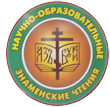 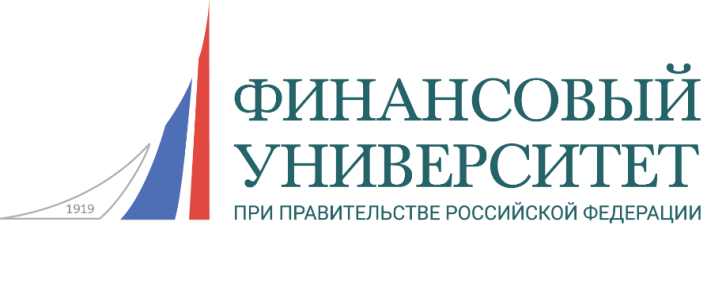 